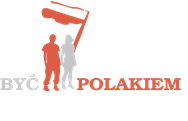 KALENDARIUM XII EDYCJI KONKURSU „BYĆ POLAKIEM” – 2021 r.24.10.2020 r. --- Inauguracja XII edycji Konkursu w Instytucie Polskim w Sofii.18.04.2021 r. --- Termin nadsyłania prac konkursowych.14.05.2021 r. --- 16.05.2021 r. --- Obrady Jury Konkursu w Warszawie.15.06.2021 r. --- Ogłoszenie wyników XII edycji Konkursu                           (na Facebooku i stronie Konkursu: www.bycpolakiem.pl)                           wraz z informacją, czy ze względu na sytuację                            epidemiologiczną możliwa będzie wycieczka Laureatów i                            Wyróżnionych po Polsce. Jeśli tak, zapraszamy 27.07.2021 do                            Warszawy. Jeśli nie – zapraszamy 01.08.2021 r.01.08.2021 r. --- Udział Laureatów i Wyróżnionych w obchodach 77 rocznicy                            Powstania Warszawskiego.02.08.2021 r. --- Krótka wycieczka w okolicach Warszawy03.08.2021 r. godz. 14.00 --- Gala XII edycji Konkursu,                           Zamek Królewski w Warszawie, Pl. Zamkowy 4.                         04.08.2021 r. - Wyjazdy Laureatów i Wyróżnionych z Warszawy